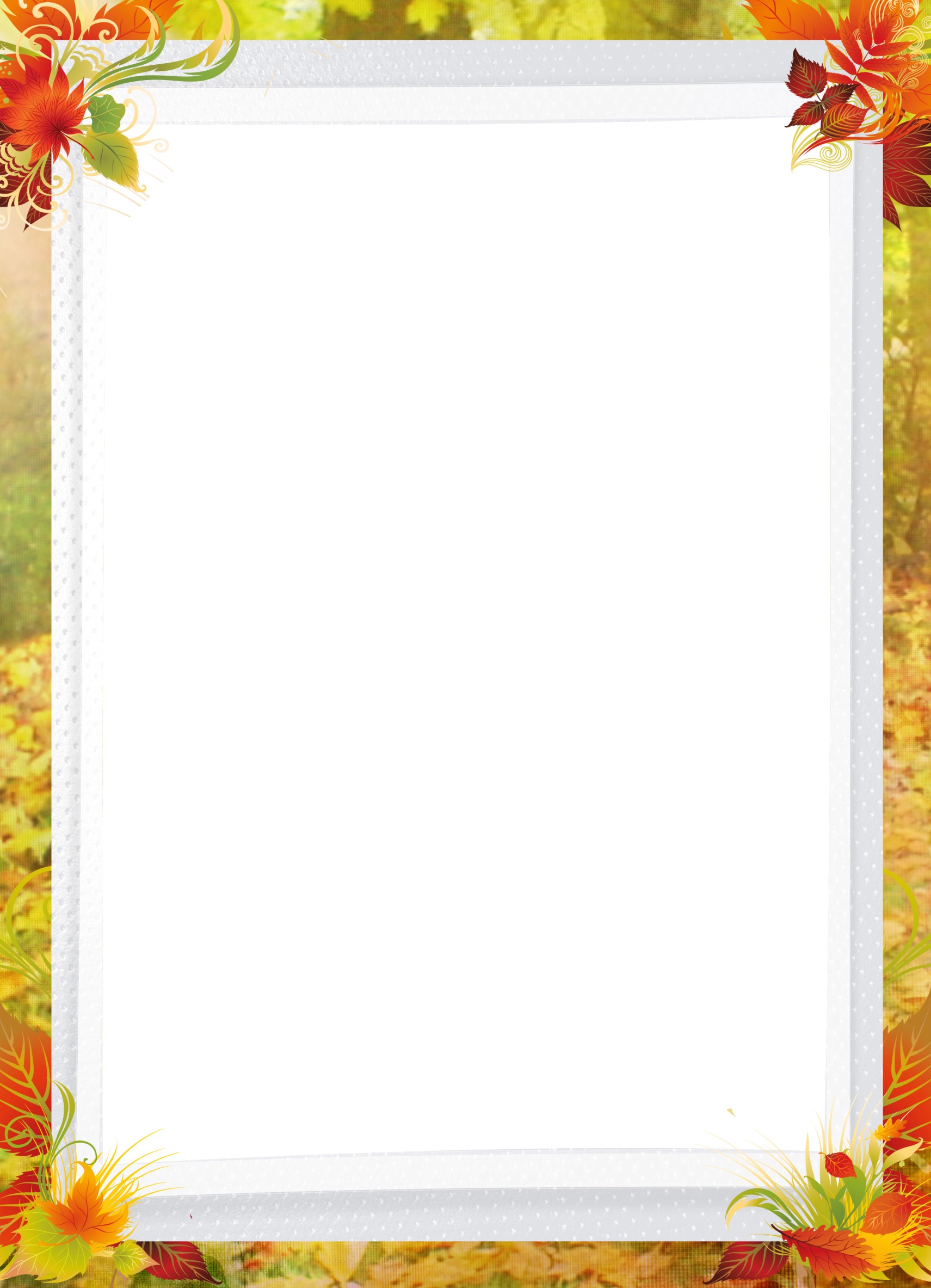 Муниципальное бюджетное дошкольное образовательное учреждение «Детский сад №7»Непосредственно образовательная деятельностьс детьми средней группы по образовательной области «Познавательное развитие» Тема: «Где спрятался воздух?»                                                                                                                      Воспитатель:                                                                                             Минина Е.ИГ.Ефремов2014гЦель: развивать познавательную активность и исследовательскую деятельность в процессе экспериментирования с воздухом и водой.Программное содержание:Учить детей проводить эксперименты.Учить самостоятельно делать выводы на основе практического опыта.Обобщить и уточнить ранее полученные знания о свойствах воздуха.Познакомить со свойствами  воздуха и способами его обнаружения.Развивать навыки проведения опытов.Воспитывать аккуратность при проведении экспериментов.Активизация словаря: прозрачный, плавает, тонетОбогащение словаря: ученые, исследования, лаборатория, опытыОборудование:Полиэтиленовые пакетыПластмассовые мячиМячи, вылепленные из пластилинаМиски с водойПластиковые одноразовые стаканыТрубочки для сокаЧеснокБумажные веераВоздушные шарыПредварительная работа:Беседы о воздухе и его необходимостиРазучивание стихотворенийРазучивание физкультминуткиИзготовление вееров из бумагиХод НОД1 часть:создание игровой ситуацииВоспитатель: Ребята, сегодня я предлагаю вам выступить в роле ученых и заняться исследованиями. Согласны? (Да). Давайте сделаем круг.Собрались все дети в круг:Ты мой друг и я твой друг.Вместе за руки возьмемсяИ друг другу улыбнемся. (закройте глазки)1,2,3 – волшебство скорей приди!Вот мы и очутились в лаборатории «Любознайка», где мы сегодня узнаем много нового и интересного и станем настоящими учеными. А кто же такие ученые?А вот что мы будем сейчас исследовать, вы узнаете, отгадав мою загадку:Через нос проходит в грудь,И обратный держит путь.Он невидимый, но все жеБез него мы жить не сможем.Он нам нужен, чтоб дышать,Чтобы шарик надувать.С нами рядом каждый час,Но невидим он для нас!Дети: Воздух!Воспитатель: Правильно, это воздух! Сегодня мы с вами поговорим о воздухе, будем делать опыты, как настоящие учёные. Скажите, ребята, вы видите воздух вокруг нас?Дети: Нет, не видим.Воспитатель: Раз мы его не видим, значит, какой воздух?Дети: Воздух прозрачный, бесцветный, невидимый.Воспитатель: Ребята, давайте докажем, что воздух всё-таки есть! Чтобы воздух увидеть, его надо поймать. Хотите, я научу вас ловить воздух?Дети: Да.2 часть:2.1 Опыт с полиэтиленовым пакетомВоспитатель: Возьмите полиэтиленовый пакет. Что в нём?Дети: Он пуст.Воспитатель: Его можно сложить в несколько раз. Смотрите, какой он тоненький. Теперь мы набираем в пакет воздух и закручиваем его. Пакет полон воздуха, он похож на подушку. Воздух занял всё место в пакете. Теперь развяжем пакет и выпустим из него воздух. Пакет опять стал тоненьким. Почему?Дети: В нём нет воздуха.Воспитатель: Вывод: воздух прозрачный, чтобы его увидеть, его надо поймать. И мы смогли это сделать! Мы поймали воздух и заперли его в пакете, а потом выпустили его.  2.2 Дидактическая игра «Где живет воздух?»Летом я видела, как люди используют такой «запертый» воздух! На море! Это, кажется, был надувной матрас! А ещё я видела у детей спасательные нарукавники и даже спасательный круг! Внутри них воздух, поэтому они не тонут и удерживают людей на воде. Вывод: если внутри чего-нибудь есть воздух, то этот предмет будет плавать. Давайте это проверим.2.3 Опыт  «Тонет – плавает»Воспитатель:  перед вами на столе пластмассовые мячики и  мячи из пластилина. Давайте опустим в воду пластмассовые мячи. Что с ними происходит? (они плавают). А теперь давайте опустим в воду мячи из пластилина.Что происходит? (они утонули) Вывод: если внутри чего – то есть воздух, то этот предмет плавает. А теперь немножко отдохнем.2.4 ФизкультминуткаКоль с водой имеем дело, (показ - переливаем воду из одного кулачка в другой)Рукава засучим смело (засучиваем рукава)Пролил воду - не беда (руки на пояс, покачать головой)Тряпка под рукой всегда (показ ладошек, соединенных ребром, друг другу)Фартук - друг. Он нам помог (провести ладонями от шеи до колен)И никто здесь не промок (руки на пояс, повороты головы в стороны)Ты работу завершил? Все на место положил? (шаг на месте)Воспитатель: Отдохнули, а теперь прошу всех за столики3часть:3.1 Опыт  «Что в стакане?»Воспитатель: Посмотрите, у меня в руках стакан. Как вы думаете, он пустой?  Вот мы сейчас проверим. Нам понадобится емкость с водой и этот стакан. Перевернем стакан вверх дном и будем медленно опускать его в воду. Обратите внимание, что стаканчик нужно держать ровно. Что вы видите? Попадает ли вода в стакан? Вытаскиваем. Посмотрите, снаружи стакан мокрый, а внутри?(Воспитатель предлагает детям потрогать стакан внутри).Ребята, почему вода не попала в стакан? Какой можно сделать вывод?Правильно, в стакане находится воздух, он не пускает туда воду.А теперь, попробуем опустить наш стакан в воду, но держать его будем немного наклонив. Смотрите внимательно, что появилось в воде? Мы наблюдаем пузырьки воздуха. Откуда он взялся? Какой можно сделать вывод? При опускании стакана в воду, она постепенно вытесняет из него воздух, занимая его место.А я знаю, что наши ребята знают стихотворение про воздух и сейчас его расскажут.3.2 Чтение стихотворенияАресений Он – прозрачный невидимка,Легкий и бесцветный газ.Невесомою косынкойОн окутывает нас.ЖеняОн в лесу – густой, душистый,Пахнет свежестью смолистой,Пахнет дубом и сосной,Земляникой и травой.Надя Летом он бывает тёплым,Веет холодом зимой,Осенью – сырой, прохладный,Ароматный он веснойВикаМы о нём не говорим.Просто мы его вдыхаем –Он ведь нам необходим.И мы все об этом знаем.Воспитатель: Теперь мы знаем, что в предметах, где, кажется пусто, на самом деле спрятался воздух. А интересно внутри людей есть воздух?Воспитатель: Как вы думаете, ребята. Давайте проверим?3.3 Опыт  «Воздух в человеке»Воспитатель: Подуйте в трубочку, опущенную в стакан с водой. Что происходит?Дети: Выходят пузырьки.Воспитатель: Вот видите! Вывод: значит, воздух есть внутри нас. Мы дуем в трубочку, и он выходит. Но чтобы подуть ещё, мы сначала вдыхаем новый воздух, а потом выдыхаем через трубочку и получаются пузырьки. Значит, он есть внутри вас. Но как он к вам попадает? Воспитатель: Конечно! Все люди дышат через нос. Ребята, давайте покажем, как дышат наши носики. Когда мы просто вдыхаем и выдыхаем воздух, мы видим его?Дети: Нет.Воспитатель: Но мы ведь можем его почувствовать носиком. Я возьму чеснок и раздавлю его. Мы с вами почуяли запах. Вывод: воздух не имеет запаха, но доносит запахи до нас. 3.4 Дидактическая игра «Вкусный запах»Если разрезать яблока кокой мы почуем запах – яблочный,Если разрежем апельсин – апельсиновый,Если очистим мандарин – мандариновый и т.дЕсли не всем по нраву запах чеснока, то мы может от него избавиться с помощью ветра. Ребята, хотите устроить ветер?Дети: Да.3.5 Опыт « Ветер»Воспитатель: Давайте попробуем устроить ветер с помощью веера! Помашите веером сначала на себя, потом друг на друга. Что вы чувствуете?Дети: В лицо дует ветерок.Воспитатель:  Значит, когда воздух движется, получается ветер.4 часть:Вот как много нового мы сегодня с вами узнали. Мы узнали,- что воздух постоянно нас окружает;- что способ обнаружения воздуха - «запереть» воздух, «поймать» в оболочку;- что воздух есть внутри предметов;- что воздух есть внутри людей;- что воздух не имеет запаха, но может передавать запах;- что ветер - движение воздуха.А теперь давайте с вами отдохнем.5 часть Аутотренинг Закройте глаза и лягте на ковер.Воспитатель: Мы с вами на лугу. Ярко светит солнце. Дует легкий ветерок. Тихо колышется травка. Над нами порхают бабочки и стрекозы. Мы вдыхаем чистый, свежий воздух. Нам хорошо и приятно. Ой, ребята, посмотрите, а как у нас шарик оказался?Его принесло ветром. Я хочу каждому из вас подарить по воздушному шарику, чтобы вы не забыли все то, что мы сегодня узнали.